Algebra 1								Name: ________________________________Cumulative Exam 7.1-8.2 Review					Date:_________    Block: ________Section 1: Perform the indicated operation. 1. 		2. 			3. (x – 9)(x + 6)4. (x + 4)2				5. (6x + 3)(4x – 8)				6. Find the area & perimeter: 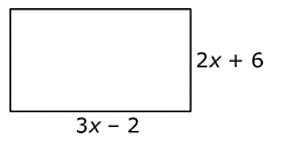 Section 2: Factor the following expressions: 7. x2 – 12x							8. x2 – 15x + 44				9. 2x2 + 9x + 4							10. x2 – 9				11. 6x2 – 54x + 48						12. 6x2 + 8x – 813. x2 + 5x – 36							14. 2y2 – 8y				15. 2x2 + 20x + 48						16. 25x2 – 9Section 3: Describe the characteristics: 17. 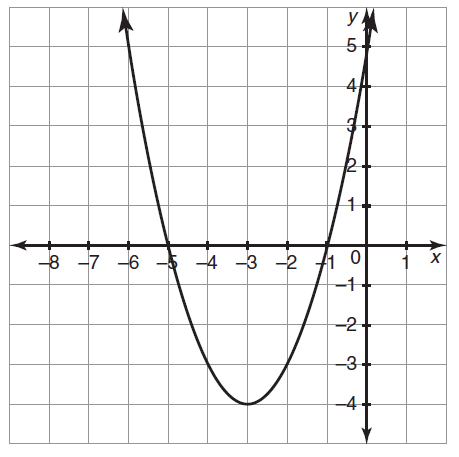 18. 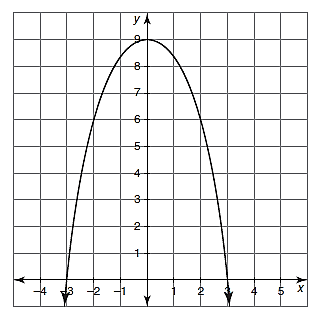 Section 4: Answer the following questions about transformations: 19. Describe the transformations and name the vertex:  y = -2(x + 3)2 – 920. Describe the transformations from y = x2 to the graph at the right: 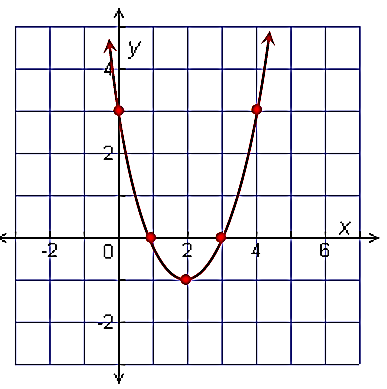 21. Create an equation to describe the following transformations: 	a. Opens down, shifts up 3 units and shrinks by ¼		b. Shifts left 7 and reflects across the x-axisSection 5: Answer the following questions about parabolas and their characteristics:22. Determine the form and associated characteristics: y = 2(x + 4)(x – 3)23. Determine the form and associated characteristics: y = (x – 5)2 + 924. Determine the form and associated characteristics: y = -x2 + 6x – 125. Convert y = (x + 3)(x – 8) to standard form.  What new characteristic can you give?26. Convert y = x2 – 5x – 24 to factored form. What new characteristic can you give?27. Convert y = x2 + 6x + 4 to vertex form.  What new characteristic can you give?28. Convert y = (x + 2)2 – 5 to standard form.  What new characteristic can you give?29. Write an equation to describe the following characteristics:          a. x-intercepts of (7, 0) and (-2, 0) and graph opens up        b. Vertex of (-5, -2) and graph has a maximum30 Write an equation in vertex, factored, and standard form to describe the following graphs: 	a. 							b. 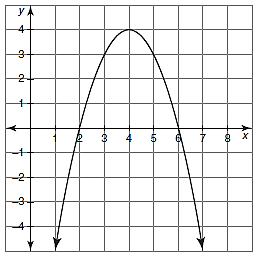 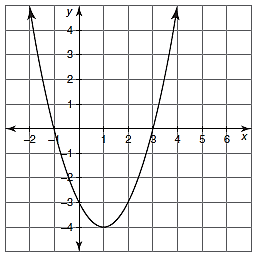 Vertex Form: 							Vertex Form: Intercept Form:						Intercept Form: Standard Form: 						Standard Form: 